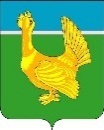 Администрация Верхнекетского районаПОСТАНОВЛЕНИЕВ соответствии с частью 3 статьи 46 Федерального закона от 06.10.2003 № 131-ФЗ «Об общих принципах организации местного самоуправления в Российской Федерации», Законом Томской области от 17.11.2014 № 156-ОЗ «Об оценке регулирующего воздействия проектов муниципальных нормативных правовых актов и экспертизы муниципальных нормативных правовых актов», частью 4 статьи 33 Устава муниципального образования Верхнекетский район Томской области постановляю:1. Утвердить прилагаемые:1) Порядок проведения оценки регулирующего воздействия проектов муниципальных нормативных правовых актов Верхнекетского района, устанавливающих новые или изменяющие ранее предусмотренные нормативными правовыми актами Верхнекетского района обязательные требования для субъектов предпринимательской и иной экономической деятельности, обязанности для субъектов инвестиционной деятельности согласно приложению 1; 2) Порядок проведения экспертизы муниципальных нормативных правовых актов Верхнекетского района, затрагивающих вопросы осуществления предпринимательской и иной экономической деятельности, инвестиционной деятельности согласно приложению 2.2. Руководителям органов и структурных подразделений Администрации Верхнекетского района обеспечить проведение процедуры оценки регулирующего воздействия указанных в пункте 1 настоящего постановления проектов муниципальных нормативных правовых актов Верхнекетского района.3. Определить, что размещение сведений о проведении процедуры оценки регулирующего воздействия проектов муниципальных нормативных правовых актов Верхнекетского района, а также сведений об экспертизе муниципальных нормативных правовых актов Верхнекетского района осуществляется на официальном сайте Администрации Верхнекетского района в информационно-телекоммуникационной сети «Интернет»: vktadm.ru.4. Признать утратившими силу постановления Администрации Верхнекетского района:1) от 08.02.2017 №82 «О проведении оценки регулирующего воздействия проектов муниципальных нормативных правовых актов Верхнекетского района и экспертизы муниципальных нормативных правовых актов Верхнекетского района, затрагивающих вопросы осуществления предпринимательской и инвестиционной деятельности»;2) от 11.10.2017 №1011 «О внесении изменений в постановление Администрации Верхнекетского района от 08.02.2017 №82 «О проведении оценки регулирующего воздействия проектов муниципальных нормативных правовых актов Верхнекетского района и экспертизы муниципальных нормативных правовых актов Верхнекетского района, затрагивающих вопросы осуществления предпринимательской и инвестиционной деятельности»;3) от 12.01.2021№7 «О внесении изменений в постановление Администрации Верхнекетского района от 08.02.2017 №82 «О проведении оценки регулирующего воздействия проектов муниципальных нормативных правовых актов Верхнекетского района и экспертизы муниципальных нормативных правовых актов Верхнекетского района, затрагивающих вопросы осуществления предпринимательской и инвестиционной деятельности»5. Опубликовать настоящее постановление в информационном вестнике Верхнекетского района «Территория», разместить на официальном сайте Администрации Верхнекетского района. Настоящее постановление вступает в силу со дня его официального опубликования.Глава Верхнекетского района                                                                       С. А. АльсевичН.А. МискичековаДело-2, Сибиряков-1, Никешкин-1, Досужева-1, УФ-1, УРМИЗ-1, УО-1, отдел СЭР-1Приложение 1к постановлению АдминистрацииВерхнекетского района                                                                                                    От 01 октября 2021 № 823 Порядок проведения оценки регулирующего воздействия проектов муниципальных нормативных правовых актов Верхнекетского района, устанавливающих новые или изменяющие ранее предусмотренные нормативными правовыми актами Верхнекетского района обязательные требования для субъектов предпринимательской и иной экономической деятельности, обязанности для субъектов инвестиционной деятельности 1. Общие положения1. Настоящий Порядок определяет процедуру проведения оценки регулирующего воздействия проектов муниципальных нормативных правовых актов Верхнекетского района, устанавливающих новые или изменяющие ранее предусмотренные нормативными правовыми актами Верхнекетского района обязательные требования для субъектов предпринимательской и иной экономической деятельности, обязанности для субъектов инвестиционной деятельности (далее - проекты нормативных правовых актов).2. Оценка регулирующего воздействия проектов нормативных правовых актов проводится в целях выявления положений, вводящих избыточные обязательные требования для субъектов предпринимательской и иной экономической деятельности, обязанности  для субъектов инвестиционной деятельности или способствующих их введению, положений, способствующих возникновению необоснованных расходов субъектов предпринимательской и иной экономической деятельности, инвестиционной деятельности, бюджета Верхнекетского района.3. Оценка регулирующего воздействия не проводится в отношении: проектов нормативных правовых актов – решений Думы Верхнекетского района устанавливающих, изменяющих, приостанавливающих, отменяющих местные налоги и сборы;проектов нормативных правовых актов – решений Думы Верхнекетского района регулирующих бюджетные правоотношения;проектов нормативных правовых актов, разработанных в целях ликвидации чрезвычайных ситуаций природного и техногенного характера на период действия режимов чрезвычайных ситуаций.3.1. Оценка регулирующего воздействия не проводится в отношении проектов нормативных правовых актов, разработанных в целях устранения выявленных противоречий федеральному законодательству, законодательству Томской области.4. Для целей настоящего Порядка используются следующие основные понятия:1) разработчик – органы и структурные подразделения Администрации Верхнекетского района, ответственные за нормативное правовое регулирование в сферах предпринимательской и иной экономической деятельности, инвестиционной деятельности;2) уполномоченный орган – отдел социально-экономического развития Администрации Верхнекетского района, уполномоченный на внедрение и проведение процедуры оценки регулирующего воздействия проектов нормативных правовых актов, а также оценки качества проведения процедуры оценки регулирующего воздействия;3) публичные консультации - открытое обсуждение, в том числе 
с использованием официального сайта Администрации Верхнекетского района в информационно-телекоммуникационной сети «Интернет», с заинтересованными лицами проекта нормативного правового акта, организуемое разработчиком при проведении оценки регулирующего воздействия проекта муниципального нормативного правового акта или действующего муниципального нормативного правового акта при проведении экспертизы муниципального нормативного правового акта;4) сводный отчет о результатах проведения оценки регулирующего воздействия - документ, составляемый разработчиком, содержащий выводы 
по результатам проведения исследования о возможных вариантах решения выявленной в соответствующей сфере общественных отношений проблемы, а также результаты расчетов издержек и выгод применения указанных вариантов решения;5) заключение об оценке регулирующего воздействия - документ, составляемый уполномоченным органом, содержащий выводы о соблюдении (несоблюдении или неполном соблюдении) разработчиком установленного порядка проведения оценки регулирующего воздействия проекта муниципального нормативного правового акта, а также об обоснованности выводов разработчика по результатам проведения оценки регулирующего воздействия проекта муниципального нормативного правового акта;6) заключение об экспертизе - документ, составляемый уполномоченным органом, содержащий выводы о наличии в муниципальном нормативном правовом акте положений, необоснованно затрудняющих осуществление предпринимательской и иной экономической деятельности, инвестиционной деятельности, или об отсутствии таких положений, а также обоснование сделанных выводов.7) избыточные обязанности, ограничения, запреты и положения, способствующие их введению, - обязанности, ограничения, запреты субъектов предпринимательской и иной экономической деятельности, инвестиционной деятельности, возникающие (устанавливаемые) в связи с введением нового либо изменением существующего регулирования, обоснование возникновения (установления) которых не подтверждено разработчиком, соответствующими расчетами, статистическими данными, аналитическими материалами, а также требования, связанные с необходимостью создания, приобретения, содержания, реализации каких-либо активов, возникновения, наличия или прекращения обязательств, осуществления субъектом предпринимательской и иной экономической деятельности, инвестиционной деятельности работ (услуг), не связанные с представлением или подготовкой документов, осуществлением или прекращением определенного вида деятельности, которые необоснованно усложняют ведение деятельности либо приводят к издержкам или невозможности осуществления предпринимательской и иной экономической деятельности, инвестиционной деятельности, требования по подготовке и (или) представлению документов, сведений, информации (далее - документы), носящие неопределенный, трудновыполнимый, избыточный характер, в том числе требования, выражающиеся в следующем:а) требуемые аналогичные или идентичные документы выдает тот же орган;б) аналогичные или идентичные документы требуется представлять в несколько органов или учреждений, предоставляющих муниципальные услуги;в) необоснованная периодичность подготовки и (или) представления документов (орган, получающий документ, не использует его с той периодичностью, с которой получает обязательные к подготовке и (или) представлению документы);г) требования к представлению документов об объектах, подлежащих в соответствии с законодательством Российской Федерации обязательной государственной регистрации, в случае, если вся требуемая информация или документы имеются в распоряжении государственных органов в связи с государственной регистрацией;д) аналогичные или идентичные документы требуется представлять в одно или различные подразделения одного и того же органа, учреждения;е) наличие организационных препятствий для приема обязательных к предоставлению документов (удаленное местонахождение приема документов, неопределенность времени приема документов);ж) отсутствие альтернативных способов подачи обязательных к представлению документов (запрещение подачи документов через уполномоченных лиц либо с использованием любых иных способов подачи документов кроме личного приема);з) предъявление завышенных требований к форме представляемых документов, представление которых связано с оказанием муниципальной услуги (представление только оригиналов документов и (или) нотариально заверенных копий документов);и) процедура подачи документов не предусматривает возможности получения доказательств факта приема уполномоченным должностным лицом обязательных для представления документов;к) установленная процедура не способствует сохранению конфиденциальности представляемых документов или способствует нарушению иных охраняемых законом прав;8) необоснованные расходы - расходы субъектов предпринимательской и иной экономической деятельности, инвестиционной деятельности, а также бюджета Верхнекетского района, возникающие в связи с введением нового либо изменением существующего регулирования, если достижение целей и результата такого регулирования может осуществляться с меньшими расходами субъектов предпринимательской и иной экономической деятельности, инвестиционной деятельности, бюджета Верхнекетского района по сравнению с соответствующими расходами, возникающими в связи с введением нового либо изменением существующего регулирования, а также требования, связанные с необходимостью создания, приобретения, содержания, реализации каких-либо активов, возникновения, наличия или прекращения обязательств, осуществления субъектом предпринимательской и иной экономической деятельности, инвестиционной деятельности работ (услуг), не связанные с представлением или подготовкой документов, осуществлением или прекращением определенного вида деятельности, которые необоснованно усложняют ведение деятельности либо приводят к издержкам или невозможности осуществления предпринимательской и иной экономической деятельности,  инвестиционной деятельности.5. Оценка регулирующего воздействия проектов нормативных правовых актов проводится с учетом степени регулирующего воздействия положений, содержащихся в подготовленном проекте нормативного правового акта:1) высокая степень регулирующего воздействия - проект акта содержит положения, устанавливающие новые обязательные требования для субъектов предпринимательской и иной экономической деятельности, обязанности для субъектов инвестиционной деятельности;2) средняя степень регулирующего воздействия - проект акта содержит положения, изменяющие ранее предусмотренные нормативными правовыми актами Верхнекетского района обязательные требования для субъектов предпринимательской и иной экономической деятельности, обязанности для субъектов инвестиционной деятельности;3) низкая степень регулирующего воздействия - проект акта содержит положения, отменяющие ранее установленные нормативными правовыми актами Верхнекетского района обязательные требования для субъектов предпринимательской и иной экономической деятельности, обязанности для субъектов инвестиционной деятельности.2. Оценка регулирующего воздействия проектов нормативных правовых актов6. Процедура оценки регулирующего воздействия проектов нормативных правовых актов проводится разработчиком в соответствии со Стандартом делопроизводства, определённым в Администрации Верхнекетского района (далее-Стандарт делопроизводства).7. Процедура оценки регулирующего воздействия проектов нормативных правовых актов, разработанных субъектами правотворческой инициативы, указанными в части 1 статьи 33 Устава муниципального образования Верхнекетский район Томской области (далее - иные субъекты правотворческой инициативы), проводится в соответствии с настоящим Порядком, с учётом особенностей, установленных настоящим пунктом.В целях проведения оценки регулирующего воздействия, иной субъект правотворческой инициативы направляет в Администрацию Верхнекетского района предложение о правотворческой инициативе с приложением к нему проекта нормативного правового акта. Администрация Верхнекетского района рассматривает данное предложение, принимает решение о проведении оценки регулирующего воздействия или об отказе в её проведении, о чём в семидневный срок со дня поступления предложения, в письменной форме сообщается иному субъекту правотворческой инициативы.8. Разработчик определяет, затрагивает ли проект нормативного правового акта вопросы, указанные в пункте 1 раздела 1 настоящего Порядка, на которые распространяется процедура оценки регулирующего воздействия.9. В случае если проведение оценки регулирующего воздействия проекта нормативного правового акта в соответствии с настоящим Порядком не требуется, разработчик в пояснительной записке к проекту нормативного правового акта, направляемому на согласование в соответствии со Стандартом делопроизводства, приводит обоснования, по которым процедура оценки регулирующего воздействия не проводится.10. В случае если проект нормативного правового акта подлежит оценке регулирующего воздействия, разработчик осуществляет:подготовку и размещение уведомления о разработке проекта нормативного правового акта;проведение публичных консультаций по проекту нормативного правового акта, в том числе с использованием официального сайта Администрации Верхнекетского района в информационно-телекоммуникационной сети «Интернет» (далее - официальный сайт) в порядке согласно приложению 1 к настоящему Порядку (далее - публичные консультации);подготовку и размещение сводного отчета о результатах проведения оценки регулирующего воздействия проекта нормативного правового акта по форме согласно приложению 2 к настоящему Порядку (далее - сводный отчет).11. При проведении оценки регулирующего воздействия проекта нормативного правового акта разработчиком устанавливаются:проблема, на решение которой направлено новое правовое регулирование в части обязательных требований для субъектов предпринимательской и иной экономической деятельности, обязанностей для субъектов инвестиционной деятельности, ее влияние на достижение целей, предусмотренных проектом нормативного правового акта, а также возможность ее решения иными правовыми, информационными или организационными средствами;основные группы участников общественных отношений, интересы которых будут затронуты новым правовым регулированием в части обязательных требований для субъектов предпринимательской и иной экономической деятельности, обязанностей для субъектов инвестиционной деятельности, их предполагаемые издержки и выгоды от предлагаемого проектом нормативного правового акта регулирования;риски недостижения целей правового регулирования, а также возможные негативные последствия от введения правового регулирования для экономического развития муниципального образования Верхнекетский район Томской области, в том числе развития субъектов малого и среднего предпринимательства;расходы бюджета Верхнекетского района, связанные с созданием необходимых правовых, организационных и информационных условий применения проекта нормативного правового акта, а также для его соблюдения субъектами предпринимательской и иной экономической деятельности, инвестиционной деятельности.12. Публичные консультации по проекту нормативного правового акта проводятся посредством обсуждения проекта нормативного правового акта с участием представителей субъектов предпринимательской и  иной экономической деятельности, инвестиционной деятельности, организаций, целью деятельности которых является защита и представление интересов указанных субъектов и (или) с которыми заключены соглашения о взаимодействии при проведении оценки регулирующего воздействия проекта нормативного правового акта.13. По результатам рассмотрения предложений, поступивших в связи с проведением публичных консультаций, разработчик, в случае учёта предложений, дорабатывает проект нормативного правового акта и готовит сводный отчет по форме согласно приложению 2 к настоящему порядку в течение 10 рабочих дней со дня окончания публичных консультаций.Доработанный проект нормативного правового акта разработчик в течение срока, указанного в абзаце 1 настоящего пункта, размещает на официальном сайте и одновременно направляет его органам и организациям, принимавшим участие в публичных консультациях по проекту нормативного правового акта.14. По результатам рассмотрения предложений, поступивших в связи с проведением публичных консультаций, разработчик вправе принять мотивированное решение об отказе в подготовке проекта нормативного правового акта, разработка которого осуществлялась по инициативе разработчика.В случае принятия решения об отказе в подготовке проекта акта, разработчик в течение срока, указанного в пункте 13 настоящего Порядка, размещает на официальном сайте соответствующее сообщение.15. Сводный отчет, в течение пяти рабочих дней со дня подписания руководителем разработчика, размещается на официальном сайте.16. Проект нормативного правового акта, сводный отчет, подписанный руководителем разработчика, в течение 5 рабочих дней после истечения срока, указанного в пункте 13 настоящего Порядка, направляются разработчиком в уполномоченный орган для подготовки заключения об оценке регулирующего воздействия проекта муниципального нормативного правового акта.3. Подготовка заключения об оценке регулирующего воздействия проекта нормативного правового акта17. Подготовка заключения об оценке регулирующего воздействия проекта нормативного правового акта (далее - заключение) осуществляется уполномоченным органом в течение 10 рабочих дней после дня получения проекта нормативного правового акта и сводного отчёта, по форме согласно приложению 3 к настоящему Порядку.18. Проект нормативного правового акта, представленный без сводного отчета, возвращается разработчику уполномоченным органом в течение двух рабочих дней с даты его поступления.19. В случае выявления уполномоченным органом несоблюдения требований настоящего Порядка, в заключении делаются выводы о необходимости повторного проведения процедур, предусмотренных настоящим Порядком, начиная с соответствующей невыполненной или выполненной ненадлежащим образом процедуры, с последующей доработкой и повторным направлением в уполномоченный орган проекта нормативного правового акта и сводного отчета для подготовки заключения.20. В случае установления соответствия проведенной разработчиком процедуры оценки регулирующего воздействия установленным требованиям, уполномоченный орган осуществляет анализ обоснованности выводов разработчика относительно необходимости введения предлагаемого им способа правового регулирования.Анализ, проводимый уполномоченным органом, основывается на результатах исследования разработчиком выявленной проблемы, представленного в сводном отчете. При этом учитываются также мнения потенциальных адресатов предлагаемого правового регулирования, отраженные в сводках предложений, поступивших по результатам размещения уведомления и проведения публичных консультаций.21. В заключении содержится вывод об отсутствии или наличии в проекте нормативного правового акта положений, вводящих обязательные требования для субъектов предпринимательской и иной экономической деятельности, обязанности для субъектов  инвестиционной деятельности или способствующих их введению, положений, способствующих возникновению необоснованных расходов субъектов  предпринимательской и иной экономической деятельности,  субъектов  инвестиционной деятельности и бюджета Верхнекетского района, а также замечаний к качеству сводного отчета, его соответствие настоящему Порядку, соблюдении разработчиком установленных сроков при проведении процедуры оценки регулирующего воздействия нормативных правовых актов и вывод о целесообразности принятия нормативного правового акта.22. Уполномоченный орган обеспечивает размещение заключения на официальном сайте в течение пяти рабочих дней со дня его подписания.4. Учет выводов заключения и урегулирование разногласий, возникающих по результатам проведения оценки регулирующего воздействия проекта нормативного правового акта23. По результатам заключения разработчик принимает одно из следующих решений:23.1. При отсутствии замечаний - о направлении проекта нормативного правового акта на согласование в установленном муниципальными правовыми актами Верхнекетского района порядке.23.2. При наличии замечаний:о доработке проекта нормативного правового акта с учетом замечаний;о непринятии нормативного правового акта.24. Принятие правового акта при наличии заключения, в котором сделан вывод о недостаточности оснований для принятия решения о введении предлагаемого разработчиком варианта правового регулирования, не допускается.При поступлении заключения, в котором сделан вывод о недостаточности оснований для принятия решения о введении предлагаемого разработчиком в проекте нормативного правового акта варианта правового регулирования, разработчик проекта акта дорабатывает данный проект нормативного правового акта, устраняет замечания и выполняет требования, содержащиеся в заключении уполномоченного органа, в срок не более 30 рабочих дней со дня получения заключения.25. В случае если разработчик проекта нормативного правового акта считает замечания и предложения, представленные уполномоченным органом в заключении, необоснованными, разработчик направляет в уполномоченный орган мотивированные замечания на заключение.26. В течение 10 рабочих дней со дня получения замечаний на заключение уполномоченный орган проводит с разработчиком проекта нормативного правового акта согласительное совещание.Результаты согласительного совещания оформляются протоколом согласительного совещания, который подписывается руководителями уполномоченного органа и разработчика проекта нормативного правового акта в срок не позднее 5 рабочих дней со дня проведения согласительного совещания.27. При недостижении согласия между разработчиком проекта нормативного правового акта и уполномоченным органом по замечаниям и предложениям, изложенным в заключении, соответствующая информация указывается в протоколе согласительного совещания.28. Для урегулирования разногласий, указанных в протоколе согласительного совещания, уполномоченный орган инициирует создание рабочей группы по рассмотрению проекта нормативного правового акта и заключения при первом заместителе Главы Верхнекетского района по экономике и инвестиционной политике. Решение, принятое данной рабочей группой при рассмотрении разногласий, является обязательным для разработчика. Разработчик устраняет замечания, учитывая данное решение рабочей группы, и направляет проект нормативного правового акта в уполномоченный орган для подготовки заключения повторно. Уполномоченный орган в срок, не превышающий 5 рабочих дней со дня получения проекта нормативного правового акта, проводит анализ проекта нормативного правового акта на предмет устранения замечаний и учета решения рабочей группы, готовит заключение и направляет его разработчику. Разработчик, в соответствии со Стандартом делопроизводства, обеспечивает проведение процедур по принятию нормативного правового акта.Приложение 1 к Порядку проведения оценки регулирующего воздействия проектов муниципальных нормативных правовых актов Верхнекетского района, устанавливающих новые или изменяющие ранее предусмотренные нормативными правовыми актами Верхнекетского района обязательные требования для субъектов предпринимательской и иной экономической деятельности, обязанности для субъектов инвестиционной деятельности ПОРЯДОКпроведения публичных консультаций по проектам муниципальных нормативных правовых актов Верхнекетского района, устанавливающих новые или изменяющие ранее предусмотренные нормативными правовыми актами Верхнекетского района обязательные требования для субъектов предпринимательской и иной экономической деятельности, обязанности для субъектов инвестиционной деятельности    1. Настоящий Порядок регулирует проведение публичных консультаций по проектам муниципальных нормативных правовых актов Верхнекетского района, устанавливающих новые или изменяющие ранее предусмотренные нормативными правовыми актами Верхнекетского района обязательные требования для субъектов предпринимательской и иной экономической деятельности, обязанности для субъектов инвестиционной деятельности (далее - проекты нормативных правовых актов), подлежащих оценке регулирующего воздействия.2. Публичные консультации по проектам нормативных правовых актов (далее - публичные консультации) проводятся разработчиком, при проведении процедуры оценки регулирующего воздействия проектов нормативных правовых актов.Публичные консультации проводятся посредством обсуждения проектов нормативных правовых актов с участием представителей субъектов предпринимательской и инвестиционной деятельности, организаций, целью деятельности которых является защита и представление интересов указанных субъектов, в целях учета их мнения и представленной ими информации о возможных последствиях вводимого правового регулирования.3. Основными принципами проведения публичных консультаций являются:прозрачность - доступность информации о процедуре оценки регулирующего воздействия проектов нормативных правовых актов;публичность - обеспечение участия заинтересованных сторон в процессе разработки проектов нормативных правовых актов;эффективность - обеспечение оптимального выбора варианта правового регулирования с точки зрения предполагаемых издержек и выгод заинтересованных сторон.4. Для проведения публичных консультаций разработчик, после принятия им решения о проведении оценки регулирующего воздействия проекта нормативного правового акта, обеспечивает подготовку уведомления о разработке проекта нормативного правового акта и проведении публичных консультаций по форме согласно приложению 1 к настоящему Порядку (далее – уведомление), а также перечня вопросов для проведения публичных консультаций по примерной форме согласно приложению 2 к настоящему Порядку (далее - опросный лист).В уведомлении указывается срок проведения публичных консультаций, а также способ направления участниками публичных консультаций своих предложений и замечаний по проекту нормативного правового акта.5. Документы, указанные в пункте 4 настоящего Порядка, не позднее чем за три рабочих дня до дня начала срока публичных консультаций, размещаются на официальном сайте.6. Разработчик письменно (посредством почтовой связи или факсимильной связи, или по электронной почте,) информирует заинтересованные органы и структурные подразделения Администрации Верхнекетского района, представителей субъектов предпринимательской и иной экономической деятельности, инвестиционной деятельности, организаций, целью деятельности которых является защита и представление интересов указанных субъектов и (или) с которыми заключены соглашения о взаимодействии при проведении оценки регулирующего воздействия проекта нормативного правового акта о проведении публичных консультаций по проекту нормативного правового акта, с указанием информации о месте размещения проекта на официальном сайте и сроках публичных консультаций.7. Срок проведения публичных консультаций устанавливается разработчиком с учетом степени регулирующего воздействия положений, содержащихся в проекте акта, но не может составлять менее:1) 20 рабочих дней - для проектов актов, содержащих положения, имеющих высокую степень регулирующего воздействия;2) 10 рабочих дней - для проектов актов, содержащих положения, имеющих среднюю степень регулирующего воздействия;3) 5 рабочих дней - для проектов актов, содержащих положения, имеющих низкую степень регулирующего воздействия.8. В случае внесения разработчиком изменений в проект нормативного правового акта, проходящего процедуру публичных консультаций, разработчик обязан продлить срок проведения публичных консультаций не менее чем на три рабочих дня, следующих за днем окончания срока проведения публичных консультаций, установленных в уведомлении о проведении публичных консультаций.9. Разработчик размещает не позднее следующего рабочего дня документы (проект нормативного правового акта с изменениями, уведомление с продленными сроками публичных консультаций), на официальном сайте и письменно (посредством почтовой связи или факсимильной связи, или по электронной почте) информирует представителей субъектов предпринимательской и иной экономической деятельности, инвестиционной деятельности, организаций, целью деятельности которых является защита и представление интересов указанных субъектов и (или) с которыми заключены соглашения о взаимодействии при проведении оценки регулирующего воздействия проекта нормативного правового акта о причинах и сроке продления публичных консультаций.10. Разработчик обязан рассмотреть все предложения и замечания, поступившие в установленный срок в электронной форме или на бумажном носителе в рамках публичных консультаций.Предложения и замечания по проекту нормативного правового акта, поступившие разработчику после указанного в уведомлении срока, рассмотрению не подлежат.11. По результатам публичных консультаций разработчик в течение 10 рабочих дней со дня их окончания осуществляет подготовку сводного отчета с обязательным отражением всех предложений и замечаний, относящихся к предмету публичных консультаций, а также аргументации разработчика относительно их учета или отклонения.Приложение 1 к Порядку проведения публичных консультаций по проектам муниципальных нормативных правовых актов Верхнекетского района, устанавливающих новые или изменяющие ранее предусмотренные нормативными правовыми актами Верхнекетского района обязательные требования для субъектов предпринимательской и иной экономической деятельности, обязанности для субъектов инвестиционной деятельности УВЕДОМЛЕНИЕо разработке проекта нормативного правового акта и проведении публичных консультаций по форме____________________________________________________________(наименование проекта нормативного правового акта)Настоящим ___________________________________________________________(наименование разработчика)уведомляет о разработке проекта нормативного правового акта и проведении публичных консультаций в целях оценки регулирующего воздействия проекта нормативного правового акта:____________________________________________________________________________________________________________________________________________(наименование проекта нормативного правового акта)Краткое описание содержания предлагаемого правового регулирования:____________________________________________________________________________________________________________________________________________Предлагаемое правовое регулирование вводит новые обязательные требования для субъектов предпринимательской и иной экономической деятельности, обязанности для субъектов инвестиционной деятельности: да/нет (нужное подчеркнуть)Предлагаемое правовое регулирование изменяет существующие обязательные требования для субъектов предпринимательской и иной экономической деятельности, обязанности для субъектов инвестиционной деятельности: да/нет (нужное подчеркнуть)Предлагаемым правовым регулированием увеличиваются расходы субъектов предпринимательской и иной экономической деятельности, субъектов инвестиционной деятельности: да/нет (нужное подчеркнуть)Предполагаемая количественная оценка возникающих дополнительных расходов_____ рублей.Разработчик проекта нормативного правового акта_____________________________________________________________________.(наименование разработчика)Срок проведения публичных консультаций, в течение которого разработчиком проекта нормативного правового акта принимаются предложения: с ______________________________ по ___________________________________.(дата начала публичных консультаций)               (дата окончания публичных консультаций) Место размещения проекта нормативного правового акта и сводного отчета в информационно-телекоммуникационной сети «Интернет»: _____________________. (полный электронный адрес)Предложения принимаются разработчиком по адресу:_____________________________________________________________________, а также по адресу электронной почты: ____________________________________.(электронный адрес разработчика проекта нормативного правового акта)Все поступившие предложения будут рассмотрены. Сводка предложений будет размещена на сайте ____________________________________________________                                                                               (адрес официального сайта)  не позднее________________________.                                 (число, месяц, год)Контактная информация исполнителя разработчика проекта нормативного правового акта _____________________________________________________________ ____________________________________________________________________________________________________________________________________________(фамилия, имя, отчество (при наличии), должность, номер телефона, адрес электронной почты).Прилагаемые к уведомлению документы: ________________________________________________________________________________________________________Руководитель________________________________________________ _________                                      (Фамилия, имя, отчество (последнее - при наличии)                     (подпись)Приложение 2 к Порядку проведения публичных консультаций по проектам муниципальных нормативных правовых актов Верхнекетского района, устанавливающих новые или изменяющие ранее предусмотренные нормативными правовыми актами Верхнекетского района обязательные требования для субъектов предпринимательской и иной экономической деятельности, обязанности для субъектов инвестиционной деятельности ТИПОВОЙ ПЕРЕЧЕНЬ ВОПРОСОВв рамках проведения публичных обсуждений уведомления о разработкепроекта муниципального нормативного правового акта (далее - НПА)___________________________________________________________________________________________________________________________________________наименование проекта муниципального НПАПожалуйста, заполните и направьте данную форму по электронной почте на адрес ______________________________________ не позднее ____________.Разработчики не будут иметь возможность проанализировать позиции, направленные после указанного срока.Проведение публичных обсуждений по вопросу подготовки проекта НПА не предполагает направление ответов от разработчика НПА на поступившие предложения1. Чьи интересы, по Вашему мнению, затрагивает сфера регулирования проекта НПА? На решение какой проблемы, по Вашему мнению, направлено регулирование данного НПА?2. Какие полезные эффекты (для муниципального образования, субъектов предпринимательской и иной экономической деятельности, инвестиционной деятельности, граждан) ожидаются в случае принятия проекта НПА? Какими данными можно будет подтвердить проявление таких полезных эффектов?3. Какие негативные эффекты (для муниципального образования, субъектов предпринимательской и иной экономической деятельности, инвестиционной деятельности, граждан) ожидаются в случае принятия проекта НПА? Какими данными можно будет подтвердить проявление таких негативных эффектов?4. Приведет ли предлагаемое регулирование к росту издержек соответствующих субъектов предпринимательской и иной экономической деятельности, инвестиционной деятельности (временные/материальные издержки)? Оцените размер таких издержек согласно прилагаемому опросному листу.5. Требуется ли переходный период для вступления в силу проекта НПА? Какой переходный период необходим для вступления в силу предлагаемого проекта НПА, либо с какого времени целесообразно установить дату вступления в силу?6. Считаете ли вы обязательные требования для субъектов предпринимательской и иной экономической деятельности, обязанности для субъектов инвестиционной деятельности, предусматриваемые настоящим регулированием, достаточными/избыточными для достижения заявленных проектом НПА целей? По возможности аргументируйте свою позицию.7. Содержит ли проект НПА нормы, приводящие к избыточным административным и иным ограничениям для субъектов предпринимательской и иной экономической деятельности, субъектов  инвестиционной деятельности? Приведите примеры таки норм.8. Содержит ли проект НПА нормы, на практике невыполнимые? Приведите примеры таких норм.9. Существуют ли альтернативные способы достижения целей, заявленных в рамках проекта НПА. По возможности укажите такие способы и аргументируйте свою позицию.10. Иные предложения и замечания по проекту НПА.Приложение к типовому перечню вопросов
для проведения публичных консультацийОПРОСНЫЙ ЛИСТ участников публичных консультаций по оценке стандартных издержек, возникающих в связи с исполнением требований, предусмотренных в проекте НПА1. Оцените, сколько часов рабочего времени потребуется Вашим сотрудникам на осуществление действий, возникающих в связи исполнением требований, предусмотренных в рассматриваемом проекте НПА: а) менее 5;б) 5-10;в) 11-15;г) 16-20д) ____________(Ваш вариант)2. Оцените, каковы будут Ваши информационные издержки в соответствии с положениями рассматриваемого проекта НПА:а) сколько часов рабочего времени потребуется Вашим сотрудникам на подготовку, предоставление и поддержание готовности обеспечить условия беспрепятственного получения документов/сведений государственным органам по каждому информационному требованию в проекте НПА: I) предоставление документов (отчетность, заявки, уведомления, справки, результаты экспертиз, разрешения), их копий, уведомлений (часов):1) менее 5;2) 5-10;3) 11-15;4) 16-205) ____________(Ваш вариант)II) формирование и хранение информации, необходимой для предоставления по запросу государственных и муниципальных органов (часов):1) менее 5;2) 5-10;3) 11-15;4) 16-205) ____________(Ваш вариант)б) частота выполнения информационных требований – количество выполнений информационных требований за календарный год: ____________ раз в год;в) стоимость приобретений, необходимых для выполнения информационных требований (товары, работы, услуги, приобретаемые исключительно в целях выполнения информационного требования, имеющие существенную стоимость (более 5 % от затрат рабочего времени в денежном выражении) и затраты на которые не учитываются в накладных расходах):I) измерительные приборы: ______________ рублей в год;II) датчики: ______________ рублей в год;III) курсы повышения квалификации работников: ___________ рублей в год;IV) государственная пошлина и иные обязательные платежи на получение услуг (в т.ч. государственных): ______________рублей в год;V) расходные материалы: ______________рублей в год;VI) найм дополнительного персонала: ______________рублей в год;VII) заказ/предоставление услуг: ______________рублей в год;VIII) иное ____________________________________: _______ рублей в год;г) какое количество сотрудников могут быть задействованы на Вашем предприятии при выполнении информационных требований:I) 1-2;II) 3-5;III) 6-10;IV) 11-15V) ____________(Ваш вариант)3. Оцените, каковы будут Ваши содержательные издержки в соответствии с положениями проекта акта, как единовременные (осуществляемые в момент выполнения требований по проекту акта), так и долгосрочные (осуществляемые на протяжении всего срока действия требований по проекту НПА):а) сколько часов рабочего времени потребуется Вашим сотрудникам на реализацию положений проекта акта, не связанных с выполнением информационных требований, по каждому содержательному требованию из текста акта:I) единовременное (часов):1) менее 5;2) 5-10;3) 11-15;4) 16-205) ____________(Ваш вариант)II) долгосрочное (часов):1) менее 5;2) 5-10;3) 11-15;4) 16-205) ____________(Ваш вариант)б) частота выполнения содержательных требований – количество выполнений содержательных требований за календарный год: _____________ раз в год;в) стоимость приобретений, необходимых для выполнения содержательных требований проекта акта (товары, работы, услуги, приобретаемые исключительно в целях выполнения содержательного требования, имеющие существенную стоимость (более 5 % от затрат рабочего времени в денежном выражении) и приобретение которых обусловлено выполнением требований нескольких актов):I) приобретение оборудования: ______________рублей в год;II) установка оборудования: ______________рублей в год;III) обслуживание оборудования: ______________рублей в год;IV) расходные материалы: ______________рублей в год;V) найм дополнительного персонала: ______________рублей в год;VI) заказ/предоставление услуг: ______________рублей в год;VII) иное ____________________________________: ________ рублей в год;г) какое количество сотрудников могут быть задействованы на Вашем предприятии при выполнении содержательных требований:I) 1-2;II) 3-5;III 3) 6-10;IV) 11-15V) ____________(Ваш вариант)4. Средняя заработная плата персонала, занятого реализацией требований и подготовкой документов, установленных в рассматриваемом проекте НПА, (включая стоимость оплаты труда, налоги, прочие обязательные платежи, накладные расходы) составляет (рублей в час):а) 50-100;б) 101-150;в) 151-200;г) 201-250;д) 251-300;е) ____________(Ваш вариант)Приложение 2 к Порядку проведения оценки регулирующего воздействия проектов муниципальных нормативных правовых актов Верхнекетского района, устанавливающих новые или изменяющие ранее предусмотренные нормативными правовыми актами Верхнекетского района обязательные требования для субъектов предпринимательской и иной экономической деятельности, обязанности для субъектов инвестиционной деятельности СВОДНЫЙ ОТЧЕТ о результатах проведения оценки регулирующего воздействия проекта 
муниципального нормативного правового актаРазработчик проекта нормативного правового акта:____________     _______________________                    _______________        (подпись)                            (Ф.И.О.)                                                             (дата)Приложение к Сводному отчетуСВОДКА ПРЕДЛОЖЕНИЙ К СВОДНОМУ ОТЧЕТУ о результатах проведения оценки регулирующего воздействия проекта нормативного правового актаНаименование проекта нормативного правового акта: ________________________ ______________________________________________________________________Дата проведения публичного обсуждения: ______________________________________________________________________Количество экспертов, участвовавших в обсуждении ____________________________________________________________________________________________________________________________________________Дата формирования сводки предложений: ____________________________________________________________________________________________________________________________________Разработчик проекта нормативного правового акта:____________     _______________________                    _______________      (подпись)                                 (Ф.И.О.)                                                           (дата)Приложение 3 к Порядку проведения оценки регулирующего воздействия проектов муниципальных нормативных правовых актов Верхнекетского района, устанавливающих новые или изменяющие ранее предусмотренные нормативными правовыми актами Верхнекетского района обязательные требования для субъектов предпринимательской и иной экономической деятельности, обязанности для субъектов инвестиционной деятельности ЗАКЛЮЧЕНИЕоб оценке регулирующего воздействия на проект нормативного правового акта______________________________________________________________________(наименование проекта муниципального нормативного правового акта)Отдел социально-экономического развития Администрации Верхнекетского района, как уполномоченный орган в области оценки регулирующего воздействия проектов муниципальных нормативных правовых актов, рассмотрел проект ____________________________________________________________________________________________________________________________________________(наименование проекта нормативного правового акта)(далее – проект акта), подготовленный и направленный для подготовки настоящего заключения____________________________________________________________________________________________________________________________________________(наименование органа или структурного подразделения Администрации Верхнекетского района, иного органа местного самоуправления Администрации Верхнекетского района, иного субъекта правотворческой инициативы) (далее - Разработчик), и сообщает следующее.Срок проведения публичных консультаций, в течение которого разработчиком проекта акта принимались предложения: с _____________________________ по ____________________________________.    (дата начала публичных консультаций)             (дата окончания публичных консультаций) Информация об оценке регулирующего воздействия проекта акта размещена разработчиком на официальном сайте в информационно-телекоммуникационной сети «Интернет» ______________________________________________________________________________________________________ (полный электронный адрес размещения проекта акта в информационно-телекоммуникационной сети «Интернет»)В ходе подготовки настоящего заключения были проведены публичные консультации в сроки ________________________ по __________________________.                                (дата начала публичных консультаций)(дата окончания публичных консультаций)____________________________________________________________________________________________________________________________________________(краткие комментарии о проведенных публичных консультациях, включая обоснование необходимости их проведения, количества и состава участников, основной вывод).На основе информации, представленной разработчиком в сводном отчете о проведенной оценке регулирующего воздействия проекта акта, уполномоченным органом сделаны следующие выводы:_________________________________________________________________________________________________________________________________________________________________________________________________________________.(вывод о наличии либо отсутствии достаточного обоснования решения проблемы предложенным способом регулирования)____________________________________________________________________________________________________________________________________________(вывод о наличии либо отсутствии положений, вводящих обязательные требования для субъектов предпринимательской и иной экономической деятельности, обязанности для субъектов инвестиционной деятельности или способствующих их введению, а также положений, приводящих к возникновению необоснованных расходов субъектов предпринимательской и иной экономической деятельности, субъектов  инвестиционной деятельности, а также бюджета Верхнекетского района)___________________________________________________________________________________________________________________________________________.(обоснование выводов, а также иные замечания и предложения)Приложение: ___________________________________________________________(реквизиты приложения)Начальник отдела социально-экономическогоразвития Администрации Верхнекетского района _____________ (_____________)                                                                                                              (подпись)             И.О. ФамилияПриложение 2к постановлению АдминистрацииВерхнекетского района                                                                                               от 01 октября 20217 № 823 ПОРЯДОКпроведения экспертизы муниципальных нормативных правовых актов Верхнекетского района, затрагивающих вопросы осуществления предпринимательской и иной экономической деятельности, инвестиционной деятельности1. Общие положения1. Настоящий Порядок определяет процедуру проведения экспертизы муниципальных нормативных правовых актов Верхнекетского района, затрагивающих вопросы осуществления предпринимательской и иной экономической деятельности, инвестиционной деятельности (далее - нормативные правовые акты).2. Целью проведения экспертизы нормативных правовых актов является выявление в них положений, необоснованно затрудняющих осуществление предпринимательской и иной экономической деятельности, инвестиционной деятельности на территории Верхнекетского района.3. Проведение экспертизы нормативных правовых актов осуществляется органами и структурными подразделениями Администрации Верхнекетского района, ответственными за нормативное правовое регулирование в сферах предпринимательской и иной экономической деятельности, инвестиционной деятельности (далее – разработчик).4. Формирование плана проведения экспертизы нормативных правовых актов осуществляется отделом социально-экономического развития Администрации Верхнекетского района (далее – отдел СЭР).2. Формирование плана проведения экспертизы нормативных правовых актов5. Экспертиза нормативных правовых актов осуществляется в соответствии с формируемым на текущий год планом проведения экспертизы нормативных правовых актов (далее - План).Для формирования Плана отдел СЭР в срок до 15 января текущего года (в 2017 году - в срок до 01 марта 2017 года) размещает на официальном сайте Администрации Верхнекетского района в информационно-телекоммуникационной сети «Интернет» (далее - официальный сайт) уведомление о формировании Плана на текущий год и сборе предложений о включении нормативного правового акта в План с указанием срока и адреса (в том числе адреса электронной почты) для направления предложений.Указанное уведомление в письменной форме направляется отделом СЭР в органы и структурные подразделения Администрации Верхнекетского района, ответственные за нормативное правовое регулирование в сферах предпринимательской и инвестиционной деятельности, в организации, целью деятельности которых является защита и представление интересов субъектов предпринимательской и иной экономической деятельности, инвестиционной деятельности.6. План формируется ежегодно отделом СЭР на основании поступивших не позднее 15 февраля текущего года (в 2017 году - в срок до 10 марта 2017 года) в отдел СЭР от органов и структурных подразделений Администрации Верхнекетского района, ответственных за нормативное правовое регулирование в сферах предпринимательской и иной экономической деятельности,  инвестиционной деятельности (далее - инициаторы проведения экспертизы) предложений о включении нормативного правового акта в План по форме согласно приложению 1 к настоящему Порядку (далее - предложения).7. Данные предложения рассматриваются отделом СЭР в срок, указанный в пункте 9 настоящего Порядка, и, при наличии в них сведений, указывающих, что положения нормативного правового акта необоснованно затрудняют осуществление предпринимательской и инвестиционной деятельности, и включаются в План.8. В целях формирования Плана отдел СЭР вправе проводить совещания с участием инициаторов проведения экспертизы нормативных правовых актов.9. План утверждается постановлением Администрации Верхнекетского района в срок до 15 марта текущего года. В течение пяти рабочих дней со дня утверждения План размещается на официальном сайте.10. При наличии поручения Главы Верхнекетского района о проведении экспертизы нормативного правового акта, его экспертиза осуществляется без внесения изменений в утвержденный План.11. Дата начала и окончания проведения экспертизы для каждого нормативного правового акта, в том числе срок проведения публичных консультаций по нормативным правовым актам, определяются отделом СЭР и указываются в Плане, при этом срок проведения экспертизы нормативного правового акта не должен превышать трех месяцев.Срок проведения экспертизы нормативных правовых актов, установленный Планом, может быть продлен руководителем отдела СЭР, но не более чем на один месяц.3. Экспертиза нормативных правовых актов12. Экспертиза нормативных правовых актов включает в себя следующие этапы:а) проведение публичных консультаций по нормативному правовому акту в соответствии с приложением 2 к настоящему Порядку;б) исследование нормативного правового акта на предмет наличия в нем положений, необоснованно затрудняющих осуществление предпринимательской и иной экономической деятельности, инвестиционной деятельности (далее - исследование нормативного правового акта);в) подготовка заключения об экспертизе нормативного правового акта (далее - заключение).13. Публичные консультации по нормативному правовому акту проводятся посредством обсуждения положений нормативного правового акта с участием представителей, организаций, целью деятельности которых является защита и представление интересов субъектов предпринимательской и иной экономической деятельности,  инвестиционной деятельности и (или) с которыми заключены соглашения о взаимодействии при проведении экспертизы нормативных правовых актов (далее - представители предпринимательского сообщества).Публичные консультации по нормативным правовым актам, содержащим сведения, составляющие государственную или иную охраняемую законом тайну, не проводятся.14. Исследование нормативного правового акта проводится разработчиком.15. В ходе исследования нормативного правового акта изучаются следующие вопросы:15.1. Наличие в нормативном правовом акте избыточных требований по подготовке и (или) представлению сведений (документов):выдача муниципальным органом, в который обращается субъект предпринимательской и иной экономической деятельности, инвестиционной деятельности, требуемых аналогичных или идентичных сведений (документов);представление в несколько муниципальных органов или учреждений, предоставляющих муниципальные услуги, аналогичных или идентичных сведений (документов);необоснованность частоты подготовки и (или) представления сведений (документов);представление в одно или несколько подразделений одного и того же муниципального органа или учреждения аналогичных или идентичных сведений (документов);наличие организационных препятствий для приема обязательных к представлению документов (удаленное местонахождение приема документов, неопределенность времени приема документов, иной ограниченный ресурс муниципальных органов   для приема документов);отсутствие альтернативных способов подачи обязательных к представлению сведений и документов (запрещение отправки документов через агентов, уполномоченных лиц, с использованием электронных сетей связи);предъявление завышенных требований к форме представляемых сведений или документов, представление которых связано с оказанием муниципальной услуги.15.2. Наличие в нормативном правовом акте требований:связанных с необходимостью создания, приобретения, содержания, реализации каких-либо активов, не связанных с осуществлением основной деятельности;возникновения, наличия или прекращения у субъекта предпринимательской и иной экономической деятельности, инвестиционной деятельности договорных обязательств;необходимости привлечения субъектом предпринимательской и иной экономической деятельности, инвестиционной деятельности дополнительного персонала;необходимости представления сведений и документов, не связанных с выполнением работ, услуг субъектом предпринимательской и иной экономической деятельности, инвестиционной деятельности.15.3. Отсутствие, неопределенность или избыточность полномочий лиц, наделенных правом проведения проверок, участия в комиссиях, выдачи или осуществления согласований.15.4. Отсутствие необходимых организационных или технических условий, приводящих к невозможности реализации органами местного самоуправления Верхнекетского района установленных функций в отношении субъектов предпринимательской и иной экономической деятельности, инвестиционной деятельности.16. При проведении исследования нормативного правового акта разработчик:вправе обращаться к представителям предпринимательского сообщества, органам местного самоуправления, органам государственной власти(в порядке межведомственного взаимодействия) с запросом о представлении информационно-аналитических, статистических материалов по предмету экспертизы нормативных правовых актов;устанавливает наличие (отсутствие) в нормативном правовом акте положений, указанных в пункте 15 раздела 3 настоящего Порядка;рассматривает замечания, предложения, рекомендации, сведения (расчеты, обоснования), информационно-аналитические, статистические материалы, поступившие в ходе публичных консультаций по нормативным правовым актам;анализирует положения нормативного правового акта во взаимосвязи со сложившейся практикой его применения;определяет основные группы субъектов предпринимательской и иной экономической деятельности, инвестиционной деятельности, интересы которых затрагиваются регулированием, оценку количества таких субъектов и его динамику в течение срока действия нормативного правового акта, характер и степень воздействия положений нормативного правового акта на регулируемые отношения в сфере осуществления предпринимательской и иной экономической деятельности, инвестиционной деятельности;устанавливает наличие затруднений при осуществлении предпринимательской и иной экономической деятельности, инвестиционной деятельности, вызванных применением положений нормативного правового акта.17. По результатам исследования нормативного правового акта и публичных консультаций по нормативному правовому акту разработчик, не позднее 10 рабочих дней со дня их окончания, осуществляет подготовку справки с обязательным отражением всех предложений и замечаний, относящихся к предмету публичных консультаций, результатов исследования нормативного правового акта в соответствии с пунктами 15,16 настоящего Порядка, а также аргументации разработчика относительно их учета или отклонения.18. В срок не позднее 3 рабочих дней со дня подписания, справка направляется в отдел СЭР.19. В срок не позднее 10 рабочих дней со дня получения, отдел СЭР готовит заключение по форме согласно приложению 3 к настоящему Порядку. Отделом СЭР, на основе данных, отраженных в справке, проводится проверка на предмет соответствия проведенных процедур настоящему Порядку.20. В случае выявления в нормативном правовом акте положений, которые создают необоснованные затруднения в осуществлении предпринимательской и иной экономической деятельности, инвестиционной деятельности, заключение должно содержать рекомендации по изменению существующего правового регулирования, в том числе путем:отмены нормативного правового акта;внесения изменений в нормативный правовой акт, направленных на устранение положений, необоснованно затрудняющих осуществление предпринимательской и иной экономической деятельности, инвестиционной деятельности.21. Заключение подписывается руководителем отдела СЭР и направляется разработчику в течение 5 рабочих дней со дня подписания.22. Заключение размещается на официальном сайте не позднее пяти рабочих дней со дня его подписания.23. В случае, если в заключении содержится вывод о наличии в нормативном правовом акте положений, которые содержат необоснованные обязательные требования для субъектов предпринимательской и иной экономической деятельности, необоснованные обязанности для  субъектов инвестиционной деятельности, разработчиком в течение 30 рабочих дней должен быть подготовлен соответствующий проект нормативного правового акта с учетом рекомендаций, указанных в заключении. Подготовленный проект нормативного правового акта подлежит оценке регулирующего воздействия в порядке, установленном нормативным правовым актом Администрации Верхнекетского района.24. В случае несогласия разработчика с выводами отдела СЭР в течение 10 рабочих дней со дня получения заключения, разработчик направляет в отдел СЭР мотивированный ответ о несогласии с содержащимися в заключении выводами. Уполномоченный орган проводит с разработчиком нормативного правового акта согласительное совещание.Результаты согласительного совещания оформляются протоколом согласительного совещания, который подписывается руководителями уполномоченного органа и разработчика нормативного правового акта в срок не позднее 5 рабочих дней со дня проведения согласительного совещания.25. При недостижении согласия между разработчиком нормативного правового акта и уполномоченным органом по замечаниям и предложениям, изложенным в заключении, соответствующая информация указывается в протоколе согласительного совещания.26. Для урегулирования разногласий, указанных в протоколе согласительного совещания, уполномоченный орган инициирует создание рабочей группы по рассмотрению проекта нормативного правового акта и заключения при первом заместителе Главы Верхнекетского района по экономике и инвестиционной политике. Решение, принятое данной рабочей группой при рассмотрении разногласий, является обязательным для разработчика. Разработчик устраняет замечания, учитывая данное решение рабочей группы, и направляет проект нормативного правового акта в уполномоченный орган для подготовки заключения повторно. Уполномоченный орган в срок, не превышающий 5 рабочих дней со дня получения проекта нормативного правового акта, проводит анализ проекта нормативного правового акта на предмет устранения замечаний и учета решения рабочей группы, готовит заключение и направляет его разработчику.Разработчик, в соответствии с. Порядком  проведения оценки регулирующего воздействия проектов муниципальных нормативных правовых актов Верхнекетского района, устанавливающих новые или изменяющие ранее предусмотренные нормативными правовыми актами Верхнекетского района обязательные требования для субъектов предпринимательской и иной экономической деятельности, обязанности для субъектов инвестиционной деятельности, обеспечивает проведение оценки регулирующего воздействия проектов муниципальных нормативных правовых актов, а впоследствии процедур по принятию нормативного правового акта.Приложение 1к Порядку проведения экспертизы муниципальных нормативных правовых актов Верхнекетского района, затрагивающих вопросы осуществления предпринимательской и иной экономической деятельности, инвестиционной деятельностиУведомление о формировании плана проведения экспертизы
нормативного правового акта на 20__ годПожалуйста, заполните и направьте данную форму не позднее _________ по электронной почте на адрес ________________ и продублируйте на бумажном носителе почтовым отправлением или курьером на адрес: ________________ в отдел социально-экономического развития Администрации Верхнекетского района.Контактная информация заявителяНаименование организации _____________________________________________________________________Фамилия, имя, отчество (последнее - при наличии) руководителя______________________________________________________________________Сфера деятельности ___________________________________________________Фамилия, имя, отчество (последнее - при наличии) контактного лица ______________________________________________________________________Номер контактного телефона ____________________________________________Почтовый адрес _______________________________________________________Адрес электронной почты _______________________________________________--------------------------------<*> Привести расчеты и обоснования в произвольной форме по каждому положению нормативного правового акта.<**> В случае отсутствия информации строка не заполняется.Приложение 2
к Порядку проведения экспертизы муниципальных нормативных правовых актов Верхнекетского района, затрагивающих вопросы осуществления предпринимательской и иной экономической деятельности, инвестиционной деятельностиПОРЯДОКпроведения публичных консультаций по муниципальным нормативным правовым актам Верхнекетского района, затрагивающим вопросы осуществления предпринимательской и иной экономической деятельности, инвестиционной деятельности1. Настоящий Порядок регулирует проведение публичных консультаций по муниципальным нормативным правовым актам Верхнекетского района, затрагивающим вопросы осуществления предпринимательской и иной экономической деятельности, инвестиционной деятельности (далее - нормативные правовые акты), проводимых в рамках экспертизы нормативных правовых актов (далее - публичные консультации).2. Публичные консультации проводятся разработчиком.3. Публичные консультации проводятся по нормативным правовым актам, включенным в план проведения экспертизы нормативных правовых актов (далее - План).4. Публичные консультации проводятся посредством обсуждения нормативных правовых актов с участием представителей субъектов предпринимательской и иной экономической деятельности, инвестиционной деятельности, организаций, целью деятельности которых является защита и представление интересов этих субъектов, и (или) с которыми заключены соглашения о взаимодействии при проведении экспертизы нормативных правовых актов (далее - представители предпринимательского сообщества).5. Для проведения публичных консультаций разработчик не позднее пяти рабочих дней до установленной Планом даты начала проведения публичных консультаций размещает на официальном сайте уведомление об экспертизе нормативного правового акта по форме согласно приложению 1 к настоящему Порядку (далее - уведомление об экспертизе), нормативный правовой акт в актуальной редакции, в отношении которого проводится экспертиза, и перечень вопросов для участников публичных консультаций по примерной форме согласно приложению 2 к настоящему Порядку (далее - опросный лист).6. Срок проведения публичных консультаций не может составлять менее 30 рабочих дней со дня размещения уведомления об экспертизе на официальном сайте.7. Разработчик обязан рассмотреть поступившие в установленные сроки предложения и замечания по нормативному правовому акту.Предложения и замечания по нормативному правовому акту, поступившие разработчику после указанного в уведомлении об экспертизе срока, рассмотрению не подлежат.Срок рассмотрения поступивших предложений и замечаний составляет не более 20 рабочих дней со дня окончания публичных консультаций.8. По результатам проведения публичных консультаций разработчик в течение 10 рабочих дней со дня их окончания осуществляет подготовку справки о проведении публичных консультаций.В справке должна быть отражена информация о проведенных публичных консультациях, свод поступивших разработчику предложений и замечаний по нормативному правовому акту с указанием сведений об их принятии или причинах отклонения.9. Справка о проведении публичных консультаций подписывается руководителем разработчика и направляется в отдел СЭР, а также размещается на официальном сайте в течение трех рабочих дней со дня подписания.Приложение 1 к Порядку  проведения публичных консультаций по муниципальным нормативным правовым актам Верхнекетского района, затрагивающим вопросы осуществления предпринимательской и иной экономической деятельности, инвестиционной деятельностиУВЕДОМЛЕНИЕоб экспертизе нормативного правового акта ____________________________________________________________(наименование и реквизиты нормативного правового акта)Настоящим ___________________________________________________________(наименование разработчика по проведению экспертизы нормативного правового акта)уведомляет о проведении публичных консультаций в целях оценки регулирующего воздействия нормативного правового акта: ____________________________________________________________________________________________________________________________________________(наименование и реквизиты нормативного правового акта)Краткое описание содержания правового регулирования:____________________________________________________________________________________________________________________________________________Срок проведения публичных консультаций, в течение которого разработчиком принимаются предложения: с ______________________________ по __________________________________.     (дата начала публичных консультаций)             (дата окончания публичных консультаций)Место размещения проекта нормативного правового акта и перечня вопросов для проведения публичных консультаций в информационно-телекоммуникационной сети «Интернет»: ____________________________________________________________________.(полный электронный адрес) Предложения принимаются разработчиком по адресу: _____________________________________________________________________, а также по адресу электронной почты: _____________________________________________________________________.                                        (электронный адрес разработчика)Все поступившие предложения будут рассмотрены.Предложения и замечания по нормативному правовому акту, поступившие разработчику после указанного срока, рассмотрению не подлежат.Справка о проведении публичных консультаций будет размещена на сайте ______ ___________________________________ не позднее________________________.(адрес официального сайта)                                                (Число, месяц, год)Контактная информация исполнителя разработчика____________________________________________________________________________________________________________________________________________(Фамилия, имя, отчество (при наличии), должность, номер телефона, адрес электронной почты).Прилагаемые к уведомлению документы: _________________________________________Руководитель____________________________________________   ____________                                  (Фамилия, имя, отчество (последнее - при наличии)                     (подпись)Приложение 2 к Порядку  проведения публичных консультаций по муниципальным нормативным правовым актам Верхнекетского района, затрагивающим вопросы осуществления предпринимательской и иной экономической деятельности, инвестиционной деятельностиТИПОВОЙ ПЕРЕЧЕНЬ ВОПРОСОВв рамках проведения публичных консультаций 
по муниципальному нормативному правовому акту (далее - НПА)____________________________________________________________________________________________________________________________________________наименование НПАПожалуйста, заполните и направьте данную форму по электронной почте на адрес ______________________________________________________________ не позднее _________________________________________________________.Разработчик не будет иметь возможность проанализировать позиции, направленные после указанного срока.Проведение публичных консультаций по вопросу экспертизы НПА не предполагает направление ответов от разработчика НПА на поступившие предложения____________________________________________________________________________________________________________________________________________1. Чьи интересы, по Вашему мнению, затрагивает сфера регулирования НПА? 
Какие проблемы были решены в связи с принятием данного НПА?2. Какие полезные эффекты (для муниципального образования, субъектов предпринимательской и иной экономической деятельности, инвестиционной деятельности, граждан) вы отметили после принятия НПА? Какими данными можно подтвердить проявление таких полезных эффектов?3. Какие негативные эффекты (для муниципального образования, субъектов предпринимательской и иной экономической деятельности, инвестиционной деятельности, граждан) вы отметили после принятия НПА? Какими данными можно подтвердить проявление таких негативных эффектов?4. Привело ли предложенное НПА регулирование к росту издержек соответствующих субъектов предпринимательской и иной экономической деятельности, инвестиционной деятельности (временные/материальные издержки)? Оцените размер таких издержек согласно прилагаемому опросному листу.5. Считаете ли вы требования, предусматриваемые настоящим регулированием, достаточными/избыточными? По возможности аргументируйте свою позицию.6. Содержит ли НПА нормы, приводящие к избыточным административным и иным ограничениям для соответствующих субъектов предпринимательской и иной экономической деятельности, инвестиционной деятельности? Приведите примеры таких норм.7. Содержит ли НПА нормы, на практике невыполнимые? Приведите примеры таких норм.8. Существуют ли альтернативные способы достижения целей, заявленных в рамках НПА. По возможности укажите такие способы и аргументируйте свою позицию.9. Иные предложения и замечания по НПА.Приложение к типовому перечню вопросов ОПРОСНЫЙ ЛИСТ участников публичных консультаций по оценке стандартных издержек, возникающих в связи с исполнением требований, предусмотренных в НПА1. Оцените, сколько часов рабочего времени потребуется Вашим сотрудникам на осуществление действий, возникающих в связи исполнением требований, предусмотренных в рассматриваемом НПА:а) менее 5;б) 5-10;в) 11-15;г) 16-20д) ____________(Ваш вариант)2. Оцените, каковы Ваши информационные издержки в соответствии с положениями рассматриваемого НПА:а) сколько часов рабочего времени требуется Вашим сотрудникам на подготовку, предоставление и поддержание готовности обеспечить условия беспрепятственного получения документов/сведений государственным органам и органам местного самоуправления по каждому информационному требованию в НПА:I) предоставление документов (отчетность, заявки, уведомления, справки, результаты экспертиз, разрешения), их копий, уведомлений (часов):1) менее 5;2) 5-10;3) 11-15;4) 16-205) ____________(Ваш вариант)II) формирование и хранение информации, необходимой для предоставления по запросу государственных органов, органов местного самоуправления (часов):1) менее 5;2) 5-10;3) 11-15;4) 16-205) ____________(Ваш вариант)б) частота выполнения информационных требований – количество выполнений информационных требований за календарный год: _____________ раз в год;в) стоимость приобретений, необходимых для выполнения информационных требований (товары, работы, услуги, приобретаемые исключительно в целях выполнения информационного требования, имеющие существенную стоимость (более 5 % от затрат рабочего времени в денежном выражении) и затраты на которые не учитываются в накладных расходах):I) измерительные приборы: ______________рублей в год;II) датчики: ______________рублей в год;III) курсы повышения квалификации работников: ___________ рублей в год;IV) государственная пошлина и иные обязательные платежи на получение услуг (в т.ч. государственных): ______________рублей в год;V) расходные материалы: ______________рублей в год;VI) найм дополнительного персонала: ______________рублей в год;VII) заказ/предоставление услуг: ______________рублей в год;VIII) иное ___________________________________: ________ рублей в год;г) какое количество сотрудников быть задействованы на Вашем предприятии при выполнении информационных требований:I) 1-2;II) 3-5;III) 6-10;IV) 11-15V) ____________(Ваш вариант)3. Оцените, каковы Ваши содержательные издержки в соответствии с положениями НПА, как единовременные (осуществляемые в момент выполнения требований по проекту акта), так и долгосрочные (осуществляемые на протяжении всего срока действия требований по НПА):а) сколько часов рабочего времени потребуется Вашим сотрудникам на реализацию положений НПА, не связанных с выполнением информационных требований, по каждому содержательному требованию из текста НПА:I) единовременное (часов):1) менее 5;2) 5-10;3) 11-15;4) 16-205) ____________(Ваш вариант)II) долгосрочное (часов):1) менее 5;2) 5-10;3) 11-15;4) 16-205) ____________(Ваш вариант)б) частота выполнения содержательных требований – количество выполнений содержательных требований за календарный год: _____________ раз в год;в) стоимость приобретений, необходимых для выполнения содержательных требований НПА (товары, работы, услуги, приобретаемые исключительно в целях выполнения содержательного требования, имеющие существенную стоимость (более 5 % от затрат рабочего времени в денежном выражении) и приобретение которых обусловлено выполнением требований нескольких актов):I) приобретение оборудования: ______________рублей в год;II) установка оборудования: ______________рублей в год;III) обслуживание оборудования: ______________рублей в год;IV) расходные материалы: ______________рублей в год;V) найм дополнительного персонала: ______________рублей в год;VI) заказ/предоставление услуг: ______________рублей в год;VII) иное _________________________________: ___________ рублей в год;г) какое количество сотрудников задействованы на Вашем предприятии при выполнении содержательных требований:I) 1-2;II) 3-5;III 3) 6-10;IV) 11-15V) ____________(Ваш вариант)4. Средняя заработная плата персонала, занятого реализацией требований и подготовкой документов, установленных в рассматриваемом НПА, (включая стоимость оплаты труда, налоги, прочие обязательные платежи, накладные расходы) составляет (рублей в час):а) 50-100;б) 101-150;в) 151-200;г) 201-250;д) 251-300;е) ____________(Ваш вариант)Приложение 3к Порядку проведения экспертизы муниципальных нормативных правовых актов Верхнекетского района, затрагивающих вопросыосуществления предпринимательской и иной экономической деятельности, инвестиционной деятельностиЗАКЛЮЧЕНИЕпо итогам экспертизы (вид, наименование и реквизиты муниципального нормативного правового акта)____________________________________________________________________Разработчик нормативного правового акта ________________________________1. Цели регулирования, установленного муниципальным нормативным правовым актом.2. Срок действия нормативного правового акта.3. Информация о проведенных публичных консультациях по нормативным правовым актам, позиции заинтересованных органов и структурных подразделений Администрации Верхнекетского района и представителей предпринимательского сообщества, участвовавших в исследовании нормативного правового акта4. Сведения об основных группах субъектов предпринимательской и иной экономической деятельности, инвестиционной деятельности, иных заинтересованных лицах, интересы которых затрагиваются регулированием, установленным нормативным правовым актом, оценку количества таких субъектов и его динамику в течение срока действия нормативного правового акта.5. Выводы о наличии в нормативном правовом акте положений, затрудняющих ведение предпринимательской и  иной экономической деятельности, инвестиционной деятельности (или информация об отсутствии таких положений).6. На основе полученных выводов предложения об отмене или изменении нормативного правового акта (или информация об отсутствии необходимости внесения изменений в нормативный правовой акт).7. Иные выводы и предложения, полученные в результате экспертизы.Указание на приложения (при наличии).Начальник отдела социально-экономического развития Администрации Верхнекетского района ________________________________________ ___________________                                          (Ф.И.О.)                                                           Подпись01 октября 2021 г.р.п. Белый ЯрВерхнекетского района Томской области№ 823О проведении оценки регулирующего воздействия проектов муниципальных нормативных правовых актов Верхнекетского района, устанавливающих новые или изменяющих ранее предусмотренные муниципальными нормативными правовыми актами Верхнекетского района обязательные требования для субъектов предпринимательской и иной экономической деятельности, обязанности для субъектов инвестиционной деятельности    Контактная информация    По Вашему желанию укажите:    Название организации______________________________________    Сферу деятельности организации______________________________________    Ф.И.О. контактного лица______________________________________    Номер контактного телефона______________________________________    Адрес электронной почты______________________________________1. Реквизиты проекта муниципального нормативного правового акта:(вид, сфера муниципального регулирования проекта нормативного правового акта или его отдельных положений, наименование):1. Реквизиты проекта муниципального нормативного правового акта:(вид, сфера муниципального регулирования проекта нормативного правового акта или его отдельных положений, наименование):1. Реквизиты проекта муниципального нормативного правового акта:(вид, сфера муниципального регулирования проекта нормативного правового акта или его отдельных положений, наименование):1. Реквизиты проекта муниципального нормативного правового акта:(вид, сфера муниципального регулирования проекта нормативного правового акта или его отдельных положений, наименование):1. Реквизиты проекта муниципального нормативного правового акта:(вид, сфера муниципального регулирования проекта нормативного правового акта или его отдельных положений, наименование):1. Реквизиты проекта муниципального нормативного правового акта:(вид, сфера муниципального регулирования проекта нормативного правового акта или его отдельных положений, наименование):2. Сведения о разработчике проекта нормативного правового акта:Разработчик проекта НПА: ______________________________________________Ф.И.О. исполнителя проекта нормативного правового акта: _____________________________________________________________________Должность: ___________________________________________________________Тел: _________________________________________________________________Адрес электронной почты: ______________________________________________Фактический адрес: ____________________________________________________2. Сведения о разработчике проекта нормативного правового акта:Разработчик проекта НПА: ______________________________________________Ф.И.О. исполнителя проекта нормативного правового акта: _____________________________________________________________________Должность: ___________________________________________________________Тел: _________________________________________________________________Адрес электронной почты: ______________________________________________Фактический адрес: ____________________________________________________2. Сведения о разработчике проекта нормативного правового акта:Разработчик проекта НПА: ______________________________________________Ф.И.О. исполнителя проекта нормативного правового акта: _____________________________________________________________________Должность: ___________________________________________________________Тел: _________________________________________________________________Адрес электронной почты: ______________________________________________Фактический адрес: ____________________________________________________2. Сведения о разработчике проекта нормативного правового акта:Разработчик проекта НПА: ______________________________________________Ф.И.О. исполнителя проекта нормативного правового акта: _____________________________________________________________________Должность: ___________________________________________________________Тел: _________________________________________________________________Адрес электронной почты: ______________________________________________Фактический адрес: ____________________________________________________2. Сведения о разработчике проекта нормативного правового акта:Разработчик проекта НПА: ______________________________________________Ф.И.О. исполнителя проекта нормативного правового акта: _____________________________________________________________________Должность: ___________________________________________________________Тел: _________________________________________________________________Адрес электронной почты: ______________________________________________Фактический адрес: ____________________________________________________2. Сведения о разработчике проекта нормативного правового акта:Разработчик проекта НПА: ______________________________________________Ф.И.О. исполнителя проекта нормативного правового акта: _____________________________________________________________________Должность: ___________________________________________________________Тел: _________________________________________________________________Адрес электронной почты: ______________________________________________Фактический адрес: ____________________________________________________3. Степень регулирующего воздействия проекта нормативного правового акта:3. Степень регулирующего воздействия проекта нормативного правового акта:3. Степень регулирующего воздействия проекта нормативного правового акта:3. Степень регулирующего воздействия проекта нормативного правового акта:3. Степень регулирующего воздействия проекта нормативного правового акта:3. Степень регулирующего воздействия проекта нормативного правового акта:3.1. Степень регулирующего воздействия проекта нормативного правового акта (высокая/средняя/низкая): _______________________________________________3.2. Обоснование отнесения проекта нормативного правового акта к определенной степени регулирующего воздействия:3.1. Степень регулирующего воздействия проекта нормативного правового акта (высокая/средняя/низкая): _______________________________________________3.2. Обоснование отнесения проекта нормативного правового акта к определенной степени регулирующего воздействия:3.1. Степень регулирующего воздействия проекта нормативного правового акта (высокая/средняя/низкая): _______________________________________________3.2. Обоснование отнесения проекта нормативного правового акта к определенной степени регулирующего воздействия:3.1. Степень регулирующего воздействия проекта нормативного правового акта (высокая/средняя/низкая): _______________________________________________3.2. Обоснование отнесения проекта нормативного правового акта к определенной степени регулирующего воздействия:3.1. Степень регулирующего воздействия проекта нормативного правового акта (высокая/средняя/низкая): _______________________________________________3.2. Обоснование отнесения проекта нормативного правового акта к определенной степени регулирующего воздействия:3.1. Степень регулирующего воздействия проекта нормативного правового акта (высокая/средняя/низкая): _______________________________________________3.2. Обоснование отнесения проекта нормативного правового акта к определенной степени регулирующего воздействия:4. Описание проблемы, на решение которой направлено муниципальное регулирование, оценка негативных эффектов, возникающих в связи с наличием рассматриваемой проблемы:4. Описание проблемы, на решение которой направлено муниципальное регулирование, оценка негативных эффектов, возникающих в связи с наличием рассматриваемой проблемы:4. Описание проблемы, на решение которой направлено муниципальное регулирование, оценка негативных эффектов, возникающих в связи с наличием рассматриваемой проблемы:4. Описание проблемы, на решение которой направлено муниципальное регулирование, оценка негативных эффектов, возникающих в связи с наличием рассматриваемой проблемы:4. Описание проблемы, на решение которой направлено муниципальное регулирование, оценка негативных эффектов, возникающих в связи с наличием рассматриваемой проблемы:4. Описание проблемы, на решение которой направлено муниципальное регулирование, оценка негативных эффектов, возникающих в связи с наличием рассматриваемой проблемы:4.1. Описание проблемы, на решение которой направлен предлагаемый способ регулирования (информация, подтверждающая существование проблемы):4.1. Описание проблемы, на решение которой направлен предлагаемый способ регулирования (информация, подтверждающая существование проблемы):4.1. Описание проблемы, на решение которой направлен предлагаемый способ регулирования (информация, подтверждающая существование проблемы):4.1. Описание проблемы, на решение которой направлен предлагаемый способ регулирования (информация, подтверждающая существование проблемы):4.1. Описание проблемы, на решение которой направлен предлагаемый способ регулирования (информация, подтверждающая существование проблемы):4.1. Описание проблемы, на решение которой направлен предлагаемый способ регулирования (информация, подтверждающая существование проблемы):4.2. Оценка негативных эффектов, возникающих в связи с наличием рассматриваемой проблемы:4.2. Оценка негативных эффектов, возникающих в связи с наличием рассматриваемой проблемы:4.2. Оценка негативных эффектов, возникающих в связи с наличием рассматриваемой проблемы:4.2. Оценка негативных эффектов, возникающих в связи с наличием рассматриваемой проблемы:4.2. Оценка негативных эффектов, возникающих в связи с наличием рассматриваемой проблемы:4.2. Оценка негативных эффектов, возникающих в связи с наличием рассматриваемой проблемы:5. Ссылка на нормативные правовые акты или их отдельные положения, в соответствии с которыми осуществляется муниципальное регулирование:5. Ссылка на нормативные правовые акты или их отдельные положения, в соответствии с которыми осуществляется муниципальное регулирование:5. Ссылка на нормативные правовые акты или их отдельные положения, в соответствии с которыми осуществляется муниципальное регулирование:5. Ссылка на нормативные правовые акты или их отдельные положения, в соответствии с которыми осуществляется муниципальное регулирование:5. Ссылка на нормативные правовые акты или их отдельные положения, в соответствии с которыми осуществляется муниципальное регулирование:5. Ссылка на нормативные правовые акты или их отдельные положения, в соответствии с которыми осуществляется муниципальное регулирование:6. Описание цели предлагаемого способа муниципального регулирования:6. Описание цели предлагаемого способа муниципального регулирования:6. Описание цели предлагаемого способа муниципального регулирования:6. Описание цели предлагаемого способа муниципального регулирования:6. Описание цели предлагаемого способа муниципального регулирования:6. Описание цели предлагаемого способа муниципального регулирования:7. Описание иных возможных способов решения проблемы:7. Описание иных возможных способов решения проблемы:7. Описание иных возможных способов решения проблемы:7. Описание иных возможных способов решения проблемы:7. Описание иных возможных способов решения проблемы:7. Описание иных возможных способов решения проблемы:8. Сведения об основных группах  субъектов предпринимательской и иной экономической деятельности, субъектов инвестиционной деятельности, иных группах, включая органы местного самоуправления, муниципальные организации, интересы которых затрагиваются предлагаемым муниципальным регулированием, количественная оценка таких групп:8. Сведения об основных группах  субъектов предпринимательской и иной экономической деятельности, субъектов инвестиционной деятельности, иных группах, включая органы местного самоуправления, муниципальные организации, интересы которых затрагиваются предлагаемым муниципальным регулированием, количественная оценка таких групп:8. Сведения об основных группах  субъектов предпринимательской и иной экономической деятельности, субъектов инвестиционной деятельности, иных группах, включая органы местного самоуправления, муниципальные организации, интересы которых затрагиваются предлагаемым муниципальным регулированием, количественная оценка таких групп:8. Сведения об основных группах  субъектов предпринимательской и иной экономической деятельности, субъектов инвестиционной деятельности, иных группах, включая органы местного самоуправления, муниципальные организации, интересы которых затрагиваются предлагаемым муниципальным регулированием, количественная оценка таких групп:8. Сведения об основных группах  субъектов предпринимательской и иной экономической деятельности, субъектов инвестиционной деятельности, иных группах, включая органы местного самоуправления, муниципальные организации, интересы которых затрагиваются предлагаемым муниципальным регулированием, количественная оценка таких групп:8. Сведения об основных группах  субъектов предпринимательской и иной экономической деятельности, субъектов инвестиционной деятельности, иных группах, включая органы местного самоуправления, муниципальные организации, интересы которых затрагиваются предлагаемым муниципальным регулированием, количественная оценка таких групп:8.1. Основные затрагиваемые группы и оценка количества участников отношений (по каждой затрагиваемой группе):8.1. Основные затрагиваемые группы и оценка количества участников отношений (по каждой затрагиваемой группе):8.1. Основные затрагиваемые группы и оценка количества участников отношений (по каждой затрагиваемой группе):8.1. Основные затрагиваемые группы и оценка количества участников отношений (по каждой затрагиваемой группе):8.1. Основные затрагиваемые группы и оценка количества участников отношений (по каждой затрагиваемой группе):8.1. Основные затрагиваемые группы и оценка количества участников отношений (по каждой затрагиваемой группе):9. Новые функции, полномочия, права и обязанности органов местного самоуправления, возникающие (изменяющиеся) при муниципальном регулировании:9. Новые функции, полномочия, права и обязанности органов местного самоуправления, возникающие (изменяющиеся) при муниципальном регулировании:9. Новые функции, полномочия, права и обязанности органов местного самоуправления, возникающие (изменяющиеся) при муниципальном регулировании:9. Новые функции, полномочия, права и обязанности органов местного самоуправления, возникающие (изменяющиеся) при муниципальном регулировании:9. Новые функции, полномочия, права и обязанности органов местного самоуправления, возникающие (изменяющиеся) при муниципальном регулировании:9. Новые функции, полномочия, права и обязанности органов местного самоуправления, возникающие (изменяющиеся) при муниципальном регулировании:10. Новые обязанности, запреты и ограничения для субъектов предпринимательской и инвестиционной деятельности либо характеристика изменений содержания существующих обязанностей, запретов и ограничений для таких субъектов:10. Новые обязанности, запреты и ограничения для субъектов предпринимательской и инвестиционной деятельности либо характеристика изменений содержания существующих обязанностей, запретов и ограничений для таких субъектов:10. Новые обязанности, запреты и ограничения для субъектов предпринимательской и инвестиционной деятельности либо характеристика изменений содержания существующих обязанностей, запретов и ограничений для таких субъектов:10. Новые обязанности, запреты и ограничения для субъектов предпринимательской и инвестиционной деятельности либо характеристика изменений содержания существующих обязанностей, запретов и ограничений для таких субъектов:10. Новые обязанности, запреты и ограничения для субъектов предпринимательской и инвестиционной деятельности либо характеристика изменений содержания существующих обязанностей, запретов и ограничений для таких субъектов:10. Новые обязанности, запреты и ограничения для субъектов предпринимательской и инвестиционной деятельности либо характеристика изменений содержания существующих обязанностей, запретов и ограничений для таких субъектов:11. Оценка соответствующих расходов (доходов) бюджетов бюджетной системы РФ, возникающих при муниципальном регулировании:11.1. Федеральный бюджет:11. Оценка соответствующих расходов (доходов) бюджетов бюджетной системы РФ, возникающих при муниципальном регулировании:11.1. Федеральный бюджет:11. Оценка соответствующих расходов (доходов) бюджетов бюджетной системы РФ, возникающих при муниципальном регулировании:11.1. Федеральный бюджет:11. Оценка соответствующих расходов (доходов) бюджетов бюджетной системы РФ, возникающих при муниципальном регулировании:11.1. Федеральный бюджет:11. Оценка соответствующих расходов (доходов) бюджетов бюджетной системы РФ, возникающих при муниципальном регулировании:11.1. Федеральный бюджет:11. Оценка соответствующих расходов (доходов) бюджетов бюджетной системы РФ, возникающих при муниципальном регулировании:11.1. Федеральный бюджет:11.2. Региональный бюджет:11.2. Региональный бюджет:11.2. Региональный бюджет:11.2. Региональный бюджет:11.2. Региональный бюджет:11.2. Региональный бюджет:11.3. Муниципальный бюджет:11.3. Муниципальный бюджет:11.3. Муниципальный бюджет:11.3. Муниципальный бюджет:11.3. Муниципальный бюджет:11.3. Муниципальный бюджет:11.4. Внебюджетные фонды:11.4. Внебюджетные фонды:11.4. Внебюджетные фонды:11.4. Внебюджетные фонды:11.4. Внебюджетные фонды:11.4. Внебюджетные фонды:12. Оценка расходов субъектов предпринимательской и иной экономической деятельности, субъектов инвестиционной деятельности  в случае, когда реализация проекта нормативного правового акта будет способствовать возникновению расходов:12. Оценка расходов субъектов предпринимательской и иной экономической деятельности, субъектов инвестиционной деятельности  в случае, когда реализация проекта нормативного правового акта будет способствовать возникновению расходов:12. Оценка расходов субъектов предпринимательской и иной экономической деятельности, субъектов инвестиционной деятельности  в случае, когда реализация проекта нормативного правового акта будет способствовать возникновению расходов:12. Оценка расходов субъектов предпринимательской и иной экономической деятельности, субъектов инвестиционной деятельности  в случае, когда реализация проекта нормативного правового акта будет способствовать возникновению расходов:12. Оценка расходов субъектов предпринимательской и иной экономической деятельности, субъектов инвестиционной деятельности  в случае, когда реализация проекта нормативного правового акта будет способствовать возникновению расходов:12. Оценка расходов субъектов предпринимательской и иной экономической деятельности, субъектов инвестиционной деятельности  в случае, когда реализация проекта нормативного правового акта будет способствовать возникновению расходов:13. Необходимые для достижения заявленных целей регулирования организационно-технические, методологические, информационные и иные мероприятия:13. Необходимые для достижения заявленных целей регулирования организационно-технические, методологические, информационные и иные мероприятия:13. Необходимые для достижения заявленных целей регулирования организационно-технические, методологические, информационные и иные мероприятия:13. Необходимые для достижения заявленных целей регулирования организационно-технические, методологические, информационные и иные мероприятия:13. Необходимые для достижения заявленных целей регулирования организационно-технические, методологические, информационные и иные мероприятия:13. Необходимые для достижения заявленных целей регулирования организационно-технические, методологические, информационные и иные мероприятия:Мероприятия, необходимые для достижения целей регулированияСрокиОжидаемый результатОбъем финансированияИсточник финансирования14. Предполагаемая дата вступления в силу проекта нормативного правового акта, оценка необходимости установления переходного периода и (или) отсрочки вступления в силу проекта акта либо необходимость распространения предлагаемого регулирования на ранее возникшие отношения:14.1. Предполагаемая дата вступления в силу проекта нормативного правового акта14.2. Необходимость установления переходного периода и (или) отсрочка введения предполагаемого регулирования: НЕТ/ДА (с указанием в днях срока с момента принятия проекта НПА)14.3. Необходимость распространения предлагаемого регулирования на ранее возникшие отношения: НЕТ/ДА (с указанием в днях срока с момента принятия проекта акта)14. Предполагаемая дата вступления в силу проекта нормативного правового акта, оценка необходимости установления переходного периода и (или) отсрочки вступления в силу проекта акта либо необходимость распространения предлагаемого регулирования на ранее возникшие отношения:14.1. Предполагаемая дата вступления в силу проекта нормативного правового акта14.2. Необходимость установления переходного периода и (или) отсрочка введения предполагаемого регулирования: НЕТ/ДА (с указанием в днях срока с момента принятия проекта НПА)14.3. Необходимость распространения предлагаемого регулирования на ранее возникшие отношения: НЕТ/ДА (с указанием в днях срока с момента принятия проекта акта)14. Предполагаемая дата вступления в силу проекта нормативного правового акта, оценка необходимости установления переходного периода и (или) отсрочки вступления в силу проекта акта либо необходимость распространения предлагаемого регулирования на ранее возникшие отношения:14.1. Предполагаемая дата вступления в силу проекта нормативного правового акта14.2. Необходимость установления переходного периода и (или) отсрочка введения предполагаемого регулирования: НЕТ/ДА (с указанием в днях срока с момента принятия проекта НПА)14.3. Необходимость распространения предлагаемого регулирования на ранее возникшие отношения: НЕТ/ДА (с указанием в днях срока с момента принятия проекта акта)14. Предполагаемая дата вступления в силу проекта нормативного правового акта, оценка необходимости установления переходного периода и (или) отсрочки вступления в силу проекта акта либо необходимость распространения предлагаемого регулирования на ранее возникшие отношения:14.1. Предполагаемая дата вступления в силу проекта нормативного правового акта14.2. Необходимость установления переходного периода и (или) отсрочка введения предполагаемого регулирования: НЕТ/ДА (с указанием в днях срока с момента принятия проекта НПА)14.3. Необходимость распространения предлагаемого регулирования на ранее возникшие отношения: НЕТ/ДА (с указанием в днях срока с момента принятия проекта акта)14. Предполагаемая дата вступления в силу проекта нормативного правового акта, оценка необходимости установления переходного периода и (или) отсрочки вступления в силу проекта акта либо необходимость распространения предлагаемого регулирования на ранее возникшие отношения:14.1. Предполагаемая дата вступления в силу проекта нормативного правового акта14.2. Необходимость установления переходного периода и (или) отсрочка введения предполагаемого регулирования: НЕТ/ДА (с указанием в днях срока с момента принятия проекта НПА)14.3. Необходимость распространения предлагаемого регулирования на ранее возникшие отношения: НЕТ/ДА (с указанием в днях срока с момента принятия проекта акта)14. Предполагаемая дата вступления в силу проекта нормативного правового акта, оценка необходимости установления переходного периода и (или) отсрочки вступления в силу проекта акта либо необходимость распространения предлагаемого регулирования на ранее возникшие отношения:14.1. Предполагаемая дата вступления в силу проекта нормативного правового акта14.2. Необходимость установления переходного периода и (или) отсрочка введения предполагаемого регулирования: НЕТ/ДА (с указанием в днях срока с момента принятия проекта НПА)14.3. Необходимость распространения предлагаемого регулирования на ранее возникшие отношения: НЕТ/ДА (с указанием в днях срока с момента принятия проекта акта)15. Сведения о проведении публичных консультаций:15.1. Полный электронный адрес размещения уведомления о проведении публичных консультаций, проекта нормативного правового акта, сводного отчета:_____________________________________________________________________15.2. Срок проведения публичных консультаций:начало: "__" ___________ 20___ г.;окончание: "__" ___________ 20__ г.15.3. Количество замечаний и предложений, полученных в связи с проведением публичных консультаций:15.4. Иные сведения о проведении публичных консультаций: __________________________________________________________________________________________________________________________________________15. Сведения о проведении публичных консультаций:15.1. Полный электронный адрес размещения уведомления о проведении публичных консультаций, проекта нормативного правового акта, сводного отчета:_____________________________________________________________________15.2. Срок проведения публичных консультаций:начало: "__" ___________ 20___ г.;окончание: "__" ___________ 20__ г.15.3. Количество замечаний и предложений, полученных в связи с проведением публичных консультаций:15.4. Иные сведения о проведении публичных консультаций: __________________________________________________________________________________________________________________________________________15. Сведения о проведении публичных консультаций:15.1. Полный электронный адрес размещения уведомления о проведении публичных консультаций, проекта нормативного правового акта, сводного отчета:_____________________________________________________________________15.2. Срок проведения публичных консультаций:начало: "__" ___________ 20___ г.;окончание: "__" ___________ 20__ г.15.3. Количество замечаний и предложений, полученных в связи с проведением публичных консультаций:15.4. Иные сведения о проведении публичных консультаций: __________________________________________________________________________________________________________________________________________15. Сведения о проведении публичных консультаций:15.1. Полный электронный адрес размещения уведомления о проведении публичных консультаций, проекта нормативного правового акта, сводного отчета:_____________________________________________________________________15.2. Срок проведения публичных консультаций:начало: "__" ___________ 20___ г.;окончание: "__" ___________ 20__ г.15.3. Количество замечаний и предложений, полученных в связи с проведением публичных консультаций:15.4. Иные сведения о проведении публичных консультаций: __________________________________________________________________________________________________________________________________________15. Сведения о проведении публичных консультаций:15.1. Полный электронный адрес размещения уведомления о проведении публичных консультаций, проекта нормативного правового акта, сводного отчета:_____________________________________________________________________15.2. Срок проведения публичных консультаций:начало: "__" ___________ 20___ г.;окончание: "__" ___________ 20__ г.15.3. Количество замечаний и предложений, полученных в связи с проведением публичных консультаций:15.4. Иные сведения о проведении публичных консультаций: __________________________________________________________________________________________________________________________________________15. Сведения о проведении публичных консультаций:15.1. Полный электронный адрес размещения уведомления о проведении публичных консультаций, проекта нормативного правового акта, сводного отчета:_____________________________________________________________________15.2. Срок проведения публичных консультаций:начало: "__" ___________ 20___ г.;окончание: "__" ___________ 20__ г.15.3. Количество замечаний и предложений, полученных в связи с проведением публичных консультаций:15.4. Иные сведения о проведении публичных консультаций: __________________________________________________________________________________________________________________________________________№Участник обсужденияПозиция участника обсужденияКомментарии разработчикаКомментарии разработчика1…Общее количество поступивших предложенийОбщее количество поступивших предложенийОбщее количество поступивших предложенийОбщее количество поступивших предложенийОбщее количество учтенных предложенийОбщее количество учтенных предложенийОбщее количество учтенных предложенийОбщее количество учтенных предложенийОбщее количество частично учтенных предложенийОбщее количество частично учтенных предложенийОбщее количество частично учтенных предложенийОбщее количество частично учтенных предложенийОбщее количество неучтенных предложенийОбщее количество неучтенных предложенийОбщее количество неучтенных предложенийОбщее количество неучтенных предложенийРеквизиты нормативного правового акта (наименование, номер, дата, разработчик)Положения нормативного правового акта Верхнекетского района, необоснованно затрудняющие ведение предпринимательской и иной экономической деятельности,инвестиционной деятельности <*>Имеющаяся информация о потенциальных участниках публичных консультаций (наименование, сфера деятельности, фамилия, имя, отчество (последнее - при наличии) руководителя, контактные телефоны, почтовый адрес и адрес электронной почты) <**>Иная информация, позволяющая оценить обоснованность предложений <**>1.2.3.    Контактная информация    По Вашему желанию укажите:    Название организации______________________________________    Сферу деятельности организации______________________________________    Ф.И.О. контактного лица______________________________________    Номер контактного телефона______________________________________    Адрес электронной почты______________________________________